Logistic regression and a classification and regression tree (CART) were each used to create a tool for predicting survival to hospital discharge in children receiving extracorporeal membrane oxygenation. Both tools were applied to a cohort of 571 children. The results are displayed in the table below. For example, there were 183 subjects for whom both tools correctly predicted survival and 34 subjects for whom both tools incorrectly predicted survival. Determine if one of the tools is better than the other by testing the null hypothesis that neither is more likely to provide better prediction. Identify all three possible alternative hypotheses and report the p-value for each. Discuss your findings.In a study of 376 children hospitalized for community-acquired septic shock, health-related quality of life was measured prior to hospitalization (baseline) and then at 7 days, 1 month, 3 months, 6 months, and 12 months after admission to the hospital. The Pediatric Quality of Life Inventory (PedsQL) was used to assess quality of life at each timepoint. One of the questions in the PedsQL is ‘Does your child have hurts or aches (pain)?’ The five response options for the question are never, almost never, sometimes, often, almost always. Researchers were interested to know if children had residual pain after sepsis, and, if so, how long it lasts. The table below shows the distribution of responses by timepoint and indicates that there is residual pain for at least 3 months following hospitalization for sepsis.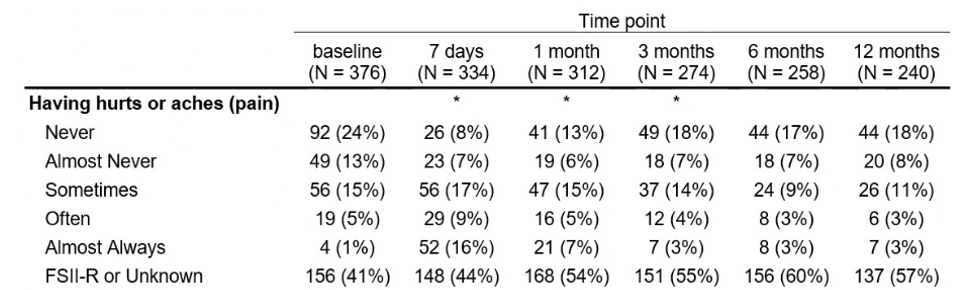 * Test comparing pain at follow-up compared to baseline is significant at α = 0.05.Consider a hypothetical repeat of this study with the following data. Determine if there is residual pain at 1 month. Identify all three possible alternative hypotheses and report the p-value for each. Discuss your findings.The pediatric cerebral performance category (PCPC) is a scale from 1 (normal) to 6 (brain dead) that is used to measure neurologic outcome following cardiopulmonary resuscitation. Epinephrine (adrenaline), is a drug commonly used during resuscitation to raise diastolic blood pressure. Higher diastolic blood pressure is believed to be associated with better neurologic outcome. In an hypothetical study of 7 subjects receiving cardiopulmonary resuscitation, 5 received epinephrine and 2 did not. The diastolic blood pressures of the 5 who received epinephrine were 20, 23, 26, 28, 30; and the diastolic blood pressures of the 2 subjects who did not receive epinephrine were 15 and 21. Test whether epinephrine raises blood pressure. Identify all three possible alternative hypotheses and report the p-value for each. Discuss your findings. The PCPC scores for the 5 receiving epinephrine were 1, 2, 2, 2, 3; and the PCPC scores of the two subjects not receiving epinephrine were 2 and 3. Test whether epinephrine improves neurologic outcome. Identify all three possible alternative hypotheses and report the p-value for each. Discuss your findings.In a hypothetical study of 1000 subjects receiving cardiopulmonary resuscitation, 800 received epinephrine and 200 did not. The average diastolic blood pressure in those groups were 28 and 32 mmHg, respectively. The standard deviations can reasonably be assumed to be the same in both groups and was estimated from the sample to be 10 mmHg. Test the whether epinephrine is associated with diastolic blood pressure.  Identify all three possible alternative hypotheses and report the p-value for each. Discuss your findings.A certain drug is administered transcutaneously from a patch. 60 subjects participate in a trial of the patch designed to demonstrate that two versions of the patch are bioequivalent. Each participant tries one patch formulation and then, a week later, tries the other formulation. To show bioequivalence, the area under the drug concentration versus time curve was measured for each subject over 96 hours. The natural log of the area under the curve is assumed for theoretical reasons to be normally distributed. If the average of the ln(AUC) from patch formation 1 is 20 and the average of the ln(AUC) form patch formulation 2 is 21, test the null hypothesis that difference in means of the logs is ln(1.25) against the alternative that it is less. Now test the null hypothesis that difference in means of the logs is -ln(1.25) against the alternative that it is more. If you reject both null hypotheses, then you conclude bioequivalence. The is called a two one-sided testing procedure.In children receiving cardiopulmonary resuscitation, test whether illness category is associated with return of spontaneous circulation (ROSC) lasting 20 minutes or more.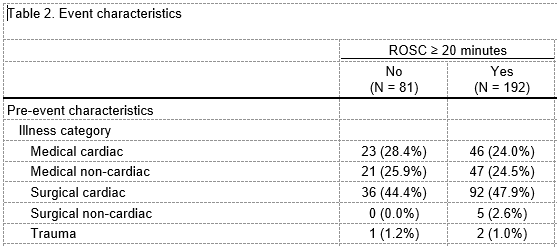 M&ms come in plain, peanut, peanut butter, almond, and caramel (yuck!). Test the null hypothesis that the proportion of m&m that are blue is 15% for each type. Report the p-value. The table shows the observed values:Survival predicted by logistic regression modelSurvival predicted by CARTSubject actually survivedNumber of subjectsYesYesYes183YesYesNo34YesNoYes37YesNoNo15NoYesYes18NoYesNo10NoNoYes61NoNoNo213Having hurts or aches (pain) at 1 monthHaving hurts or aches (pain) at 1 monthHaving hurts or aches (pain) at 1 monthHaving hurts or aches (pain) at 1 monthHaving hurts or aches (pain) at 1 monthHaving hurts or aches (pain) at baselineNeverAlmost NeverSometimesOftenAlmost AlwaysNever4Almost Never1101Sometimes42Often7Almost Always3PlainPeanutPeanut butterAlmondcaramel